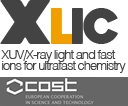 FINANTIAL SUPPORT APPLICATION- 1st Meeting of the XLIC Working Group 2 First name Last nameAffiliation CountrySex: Female 	Male Status: Senior researcher  	Early Stage Researcher 	PhD student  Title of a contribution:Estimated cost:		accommodation			travel